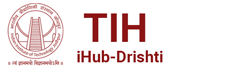  PURCHASE INDENT FORM NON-CONSUMABLE ITEMS/ CONSUMABLE ITEMS/ SERVICES(Tick whichever is applicable)Indent No:  iHub/IITJ/2021-22/ ESSENTIAL REQUIREMENTS: List all items required separate forms to be filled for consumable & non-consumable items.Technical Specifications of each of the demanded items may be provided on a separate sheet attaching as Annexure to the indent. A soft copy of the specifications may be provided to the Stores and Purchase Section, iHub Drishti Foundation, IIT Jodhpur.The requirement of warranty, maintenance, accessories, spare parts, etc. may also be included in the technical specifications sheet.Availability of such equipment at iHub Drishti Foundation, IIT Jodhpur, if any, as well as justification for the procurement of each item, may be given along with the technical specifications.All necessary infrastructure to support installation/utilization of the indented item/equipment is available and earmarked with the TIH. (Signature of Indenter)Name & Designation of the Indenter:Personal File No.:Office/Project:Project No. & Title (if any):Project No. & Title (if any):Budget Head:RECURRING                                 NON-RECURRING     Items head :MANPOWER/TRAVEL/CONTINGENCY/CONSUMABLES/MISCType of Purchase :GOODS                                           SERVICES                              Issue GST Exemption Certificate YES                                                  NO                             Justification of procurement<Separate sheet may be including>Details of items being demanded : Details of items being demanded : Details of items being demanded : S. No.Name of the itemTentative Cost (Rs)QtyAmount(Rs)Date by which item is required (in weeks)WarrantyRemarksTotal Cost Total Cost Total Cost Total Cost including taxes F.O.R. iHub Drishti, IIT Jodhpurincluding taxes F.O.R. iHub Drishti, IIT Jodhpurincluding taxes F.O.R. iHub Drishti, IIT JodhpurFor Office of Accounts onlyFor Office of Accounts onlyFor Office of Accounts onlyFor Office of Accounts onlyBudget allocation of the Office/Project:Budget utilized:Available balance :Are funds available in the budget head requested by the Project/ Office?:           Yes/ No           Yes/ NoComments (if any)Comments (if any)Comments (if any)Comments (if any)Officer-in-Charge (Accounts)For Office of Stores and Purchase onlyFor Office of Stores and Purchase onlyFor Office of Stores and Purchase onlyCHECKLISTCHECKLISTCHECKLISTBudget head specifiedBudget head specifiedYes/ NoAvailability of funds endorsedAvailability of funds endorsedYes/ NoSpecifications enclosedSpecifications enclosedYes/ NoJustification of items givenJustification of items givenYes/ NoAny Deviation (_______________________________________________)Any Deviation (_______________________________________________)Yes/ NoMODE OF PURCHASE   (Tick whichever is applicable)MODE OF PURCHASE   (Tick whichever is applicable)MODE OF PURCHASE   (Tick whichever is applicable)Comments (if any)Comments (if any)Comments (if any)Officer-in-Charge (Stores and Purchase)Officer-in-Charge (Stores and Purchase)Constitution of Purchase Finalization Committee (PFC)Constitution of Purchase Finalization Committee (PFC)Chairman (PI/CEO/PD/Nominated by Competent Authority)IndenterExpert 1 (Senior Employee/Nominated by Competent Authority)Expert 2 (Honorary Member/Nominated by Competent Authority)One Member from Finance Team (Nominated by Competent Authority)(Signature of Competent Authority)(Signature of Competent Authority)PI(Up to Rs. 10 Lakh)Note: Non-Recurring: Rs. 50,000Recurring: Rs. 10,00,000 (For Project Purchase)PROJECT DIRECTOR/ CEO(Up to Rs. 50 Lac)CHAIRMAN(Full Power)